Tri-County Regional Energy Network:Marin Clean Energy:1)EE Workforce Assistance (i.e., financial; trainings)Temporary suspension of trainings and program delivery of WE&T and C&S while expediting online services. Delayed in-the-field launch of Residential DI program. 2) Programmatic Changes:short termSwitched to online delivery of WE&T trainings and C&S outreach and forums. Worked with instructors and consultants so that content was delivered via online platforms. For example, the following forums have been held or planned: 4/30/20 Optimizing the Virtual Building Department Building departments in the tri-county region are transitioning to electronic permit applications and plan submittals as well as offering virtual inspections to continue operations during the pandemic. This webinar had code officials from various jurisdictions, presenting on safe permitting and inspections services in support of construction projects, including housing projects, recognized as "essential" and allowed to continue to work under the Governor's March 19 Stay at Home order.Other, online trainings planned:Residential ZNE for Title 24 2019 All Electric ZNE – Heat pumps and electric appliances for residential and small commercial  Residential Remodels – 2019 Title 24 and best practices for high performance Non-Residential Envelope and Renewable Energy for Title 24 2019 long term3C-REN will continue to offer online content - live and on demand. Staff will participate and coordinate with economic development collaboratives in tri-county area and make sure that we address any future needs in the EE workforce by offering local solutions and resources.3) Anticipated impact on overall program goals; and cost-effectivenessOver the long term, energy saving achievements will be delayed especially in the residential sector. With the expected economic impacts having a real effect on the ability of single family and multifamily participants to make the financial investments to take on higher energy saving projects. May need to retrain local programs implementers to ensure required health and safety orders are followed, this could have a potential impact on costs and timeline. 1)EE Workforce Assistance (i.e., financial; trainings)none2) Programmatic Changes:short termNon-Residential:-Focusing resources on essential businesses-Remote site audits and following up on leads that received audits pre-Covid-Adjusting the schedule for SEM workshops based on customer statusResidential:-Remote site assessment and project closeout (except for projects requiring Combustion Appliance Safety testing)-Temporary hold on direct install work – shifting to delivery of energy efficiency kits-Customer satisfaction surveys that were previously conducted in person are now online onlylong term-Migration of all program forms to Docusign-Developing new remote assessment/analytic tools for specific industrial customer types-Evaluating energy consumption patterns to understand how NMEC methodology could be adjusted to account for impacted baselines through comparison groups-Workforce Development training will include health safety component3) Anticipated impact on overall program goals; and cost-effectivenessProjected TRC: 0.88 (down from 1.04)Projected PAC: 0.93 (down from 1.05)Projected Expenditures down $2M (from $6.9M to $4.9M)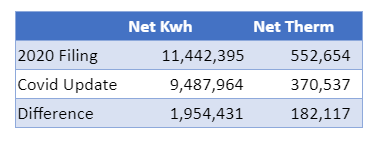 